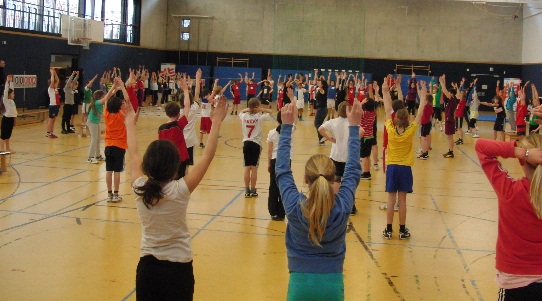 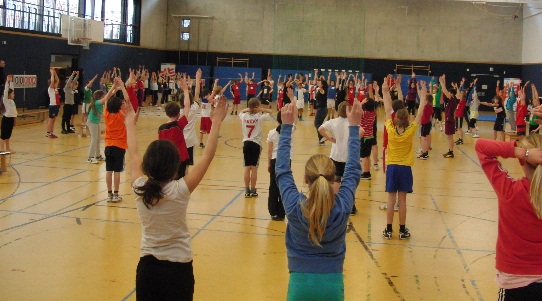 Abgeordnetenhaus BerlinFraktion CDU
Herr Stefan Evers
Niederkirchnerstraße 510117 Berlin					